Zadanie 1
Plastelinowy deszcz- karta pracy. Należy kontur kropelki deszczu wypełnić niebieską plasteliną.

Obrazek przedstawia krople deszczu wyciętą z białego brystolu. 











Zadanie 2 

Co zniknęło?- ćwiczenie trwałości pamięci i koncentracji.
Rozkładamy przed dzieckiem cztery obrazki przedstawiające rożną pogodę. Dziecko wskazuje kolejne obrazki i nazywa pogodę.
Po kilku powtórzeniach dziecko zamyka oczy a my zabieramy jeden obrazek. Dziecko odgaduje, który obrazek zniknął i co na nim było? Nazwy symboli pogody (słońce, deszcz, wiatr, śnieg)
dzielimy na sylaby.





Obrazek przedstawia uśmiechnięte Słońce. Pogoda słoneczna.


Obrazek przedstawia chmurę, z której pada deszcz. Pogoda 
deszczowa. Zachmurzenie.


Obrazek przedstawia drzewa na wietrze. Liście opadają z drzew, na niebie są ciemne chmury. Wieje wiatr. Jest wietrznie.





Obrazek przedstawia chmurę, z której pada śnieg, opadają śniegowe gwiazdki. Pogoda zimowa.


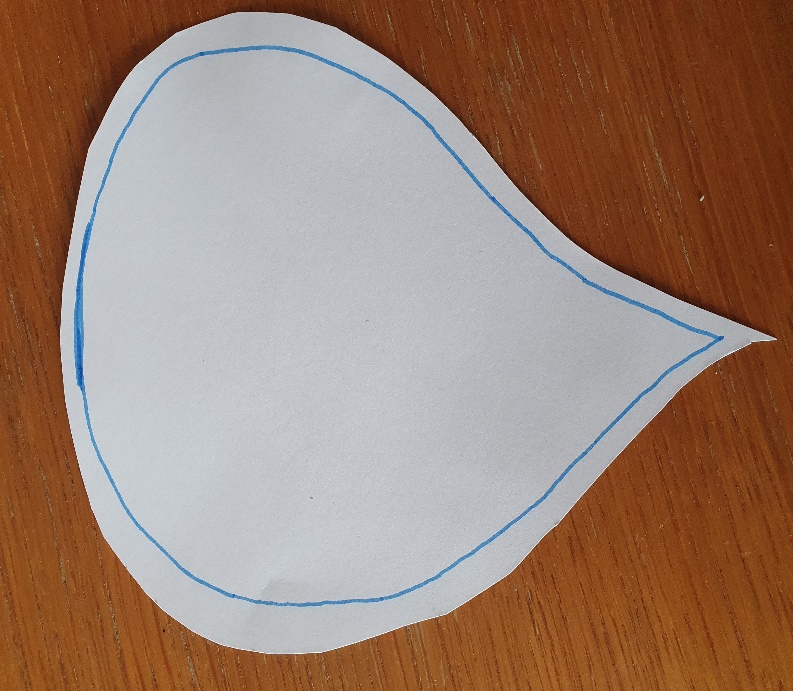 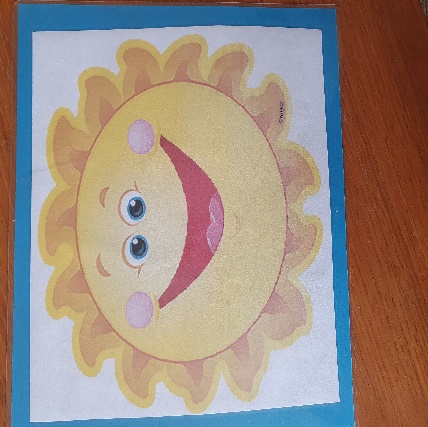 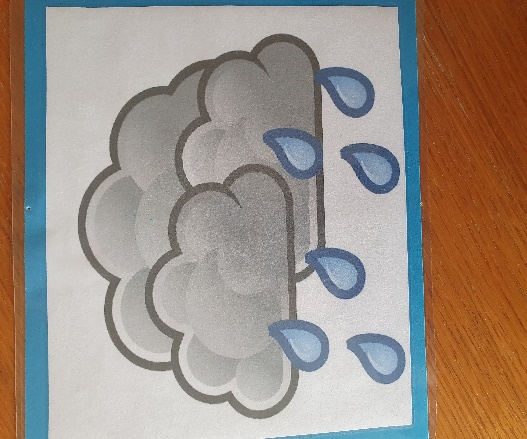 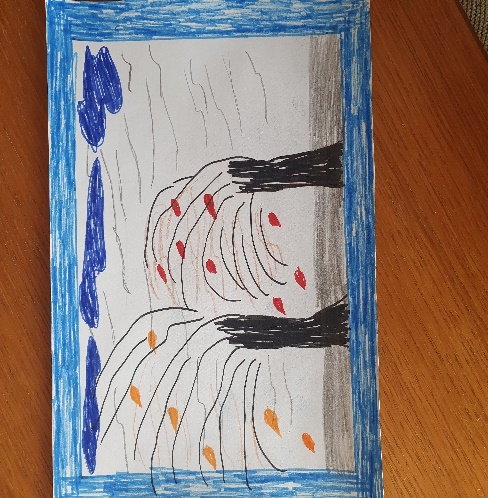 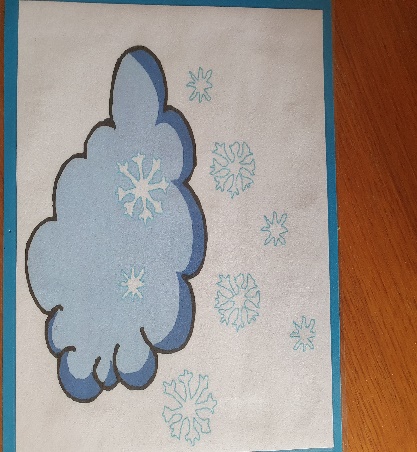 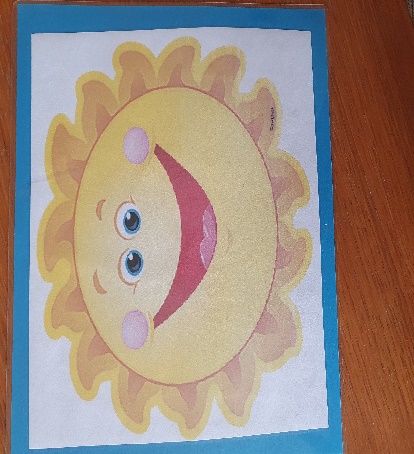 